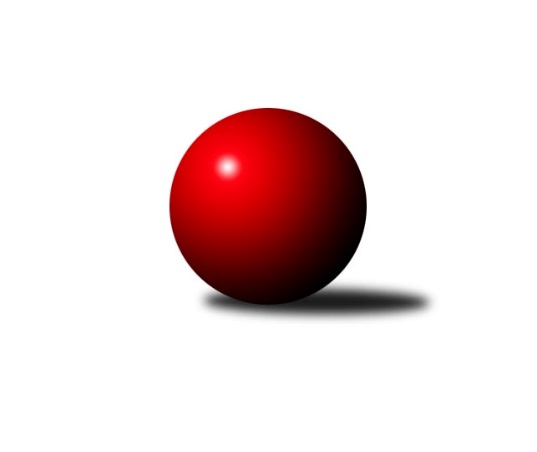 Č.1Ročník 2014/2015	25.5.2024 Krajský přebor OL  2014/2015Statistika 1. kolaTabulka družstev:		družstvo	záp	výh	rem	proh	skore	sety	průměr	body	plné	dorážka	chyby	1.	TJ Tatran Litovel	1	1	0	0	7.0 : 1.0 	(7.0 : 5.0)	2366	2	1668	698	59	2.	KK PEPINO Bruntál	1	1	0	0	7.0 : 1.0 	(7.0 : 5.0)	2242	2	1577	665	58	3.	KK Šumperk ˝B˝	1	1	0	0	6.5 : 1.5 	(7.0 : 5.0)	2448	2	1721	727	42	4.	TJ Kovohutě Břidličná ˝A˝	1	1	0	0	6.0 : 2.0 	(7.0 : 5.0)	2476	2	1728	748	33	5.	TJ Kovohutě Břidličná ˝B˝	1	1	0	0	6.0 : 2.0 	(6.0 : 6.0)	2541	2	1772	769	32	6.	TJ Sokol Mohelnice	1	1	0	0	5.0 : 3.0 	(8.0 : 4.0)	2576	2	1740	836	34	7.	TJ Horní Benešov ˝C˝	1	0	0	1	3.0 : 5.0 	(4.0 : 8.0)	2476	0	1720	756	56	8.	KK Zábřeh  ˝C˝	1	0	0	1	2.0 : 6.0 	(6.0 : 6.0)	2468	0	1710	758	47	9.	SKK Jeseník ˝B˝	1	0	0	1	2.0 : 6.0 	(5.0 : 7.0)	2442	0	1724	718	43	10.	KK Jiskra Rýmařov ˝B˝	1	0	0	1	1.5 : 6.5 	(5.0 : 7.0)	2443	0	1637	806	39	11.	TJ Horní Benešov ˝D˝	1	0	0	1	1.0 : 7.0 	(5.0 : 7.0)	2277	0	1630	647	58	12.	KKŽ Šternberk ˝A˝	1	0	0	1	1.0 : 7.0 	(5.0 : 7.0)	2087	0	1549	538	80Tabulka doma:		družstvo	záp	výh	rem	proh	skore	sety	průměr	body	maximum	minimum	1.	KK PEPINO Bruntál	1	1	0	0	7.0 : 1.0 	(7.0 : 5.0)	2242	2	2242	2242	2.	TJ Tatran Litovel	0	0	0	0	0.0 : 0.0 	(0.0 : 0.0)	0	0	0	0	3.	KK Šumperk ˝B˝	0	0	0	0	0.0 : 0.0 	(0.0 : 0.0)	0	0	0	0	4.	KKŽ Šternberk ˝A˝	0	0	0	0	0.0 : 0.0 	(0.0 : 0.0)	0	0	0	0	5.	TJ Kovohutě Břidličná ˝A˝	0	0	0	0	0.0 : 0.0 	(0.0 : 0.0)	0	0	0	0	6.	TJ Kovohutě Břidličná ˝B˝	0	0	0	0	0.0 : 0.0 	(0.0 : 0.0)	0	0	0	0	7.	TJ Sokol Mohelnice	0	0	0	0	0.0 : 0.0 	(0.0 : 0.0)	0	0	0	0	8.	TJ Horní Benešov ˝C˝	1	0	0	1	3.0 : 5.0 	(4.0 : 8.0)	2476	0	2476	2476	9.	KK Zábřeh  ˝C˝	1	0	0	1	2.0 : 6.0 	(6.0 : 6.0)	2468	0	2468	2468	10.	SKK Jeseník ˝B˝	1	0	0	1	2.0 : 6.0 	(5.0 : 7.0)	2442	0	2442	2442	11.	KK Jiskra Rýmařov ˝B˝	1	0	0	1	1.5 : 6.5 	(5.0 : 7.0)	2443	0	2443	2443	12.	TJ Horní Benešov ˝D˝	1	0	0	1	1.0 : 7.0 	(5.0 : 7.0)	2277	0	2277	2277Tabulka venku:		družstvo	záp	výh	rem	proh	skore	sety	průměr	body	maximum	minimum	1.	TJ Tatran Litovel	1	1	0	0	7.0 : 1.0 	(7.0 : 5.0)	2366	2	2366	2366	2.	KK Šumperk ˝B˝	1	1	0	0	6.5 : 1.5 	(7.0 : 5.0)	2448	2	2448	2448	3.	TJ Kovohutě Břidličná ˝A˝	1	1	0	0	6.0 : 2.0 	(7.0 : 5.0)	2476	2	2476	2476	4.	TJ Kovohutě Břidličná ˝B˝	1	1	0	0	6.0 : 2.0 	(6.0 : 6.0)	2541	2	2541	2541	5.	TJ Sokol Mohelnice	1	1	0	0	5.0 : 3.0 	(8.0 : 4.0)	2576	2	2576	2576	6.	TJ Horní Benešov ˝D˝	0	0	0	0	0.0 : 0.0 	(0.0 : 0.0)	0	0	0	0	7.	KK Jiskra Rýmařov ˝B˝	0	0	0	0	0.0 : 0.0 	(0.0 : 0.0)	0	0	0	0	8.	KK PEPINO Bruntál	0	0	0	0	0.0 : 0.0 	(0.0 : 0.0)	0	0	0	0	9.	SKK Jeseník ˝B˝	0	0	0	0	0.0 : 0.0 	(0.0 : 0.0)	0	0	0	0	10.	TJ Horní Benešov ˝C˝	0	0	0	0	0.0 : 0.0 	(0.0 : 0.0)	0	0	0	0	11.	KK Zábřeh  ˝C˝	0	0	0	0	0.0 : 0.0 	(0.0 : 0.0)	0	0	0	0	12.	KKŽ Šternberk ˝A˝	1	0	0	1	1.0 : 7.0 	(5.0 : 7.0)	2087	0	2087	2087Tabulka podzimní části:		družstvo	záp	výh	rem	proh	skore	sety	průměr	body	doma	venku	1.	TJ Tatran Litovel	1	1	0	0	7.0 : 1.0 	(7.0 : 5.0)	2366	2 	0 	0 	0 	1 	0 	0	2.	KK PEPINO Bruntál	1	1	0	0	7.0 : 1.0 	(7.0 : 5.0)	2242	2 	1 	0 	0 	0 	0 	0	3.	KK Šumperk ˝B˝	1	1	0	0	6.5 : 1.5 	(7.0 : 5.0)	2448	2 	0 	0 	0 	1 	0 	0	4.	TJ Kovohutě Břidličná ˝A˝	1	1	0	0	6.0 : 2.0 	(7.0 : 5.0)	2476	2 	0 	0 	0 	1 	0 	0	5.	TJ Kovohutě Břidličná ˝B˝	1	1	0	0	6.0 : 2.0 	(6.0 : 6.0)	2541	2 	0 	0 	0 	1 	0 	0	6.	TJ Sokol Mohelnice	1	1	0	0	5.0 : 3.0 	(8.0 : 4.0)	2576	2 	0 	0 	0 	1 	0 	0	7.	TJ Horní Benešov ˝C˝	1	0	0	1	3.0 : 5.0 	(4.0 : 8.0)	2476	0 	0 	0 	1 	0 	0 	0	8.	KK Zábřeh  ˝C˝	1	0	0	1	2.0 : 6.0 	(6.0 : 6.0)	2468	0 	0 	0 	1 	0 	0 	0	9.	SKK Jeseník ˝B˝	1	0	0	1	2.0 : 6.0 	(5.0 : 7.0)	2442	0 	0 	0 	1 	0 	0 	0	10.	KK Jiskra Rýmařov ˝B˝	1	0	0	1	1.5 : 6.5 	(5.0 : 7.0)	2443	0 	0 	0 	1 	0 	0 	0	11.	TJ Horní Benešov ˝D˝	1	0	0	1	1.0 : 7.0 	(5.0 : 7.0)	2277	0 	0 	0 	1 	0 	0 	0	12.	KKŽ Šternberk ˝A˝	1	0	0	1	1.0 : 7.0 	(5.0 : 7.0)	2087	0 	0 	0 	0 	0 	0 	1Tabulka jarní části:		družstvo	záp	výh	rem	proh	skore	sety	průměr	body	doma	venku	1.	KK Šumperk ˝B˝	0	0	0	0	0.0 : 0.0 	(0.0 : 0.0)	0	0 	0 	0 	0 	0 	0 	0 	2.	TJ Horní Benešov ˝C˝	0	0	0	0	0.0 : 0.0 	(0.0 : 0.0)	0	0 	0 	0 	0 	0 	0 	0 	3.	TJ Horní Benešov ˝D˝	0	0	0	0	0.0 : 0.0 	(0.0 : 0.0)	0	0 	0 	0 	0 	0 	0 	0 	4.	KK Jiskra Rýmařov ˝B˝	0	0	0	0	0.0 : 0.0 	(0.0 : 0.0)	0	0 	0 	0 	0 	0 	0 	0 	5.	KK PEPINO Bruntál	0	0	0	0	0.0 : 0.0 	(0.0 : 0.0)	0	0 	0 	0 	0 	0 	0 	0 	6.	KK Zábřeh  ˝C˝	0	0	0	0	0.0 : 0.0 	(0.0 : 0.0)	0	0 	0 	0 	0 	0 	0 	0 	7.	SKK Jeseník ˝B˝	0	0	0	0	0.0 : 0.0 	(0.0 : 0.0)	0	0 	0 	0 	0 	0 	0 	0 	8.	TJ Sokol Mohelnice	0	0	0	0	0.0 : 0.0 	(0.0 : 0.0)	0	0 	0 	0 	0 	0 	0 	0 	9.	TJ Kovohutě Břidličná ˝B˝	0	0	0	0	0.0 : 0.0 	(0.0 : 0.0)	0	0 	0 	0 	0 	0 	0 	0 	10.	TJ Kovohutě Břidličná ˝A˝	0	0	0	0	0.0 : 0.0 	(0.0 : 0.0)	0	0 	0 	0 	0 	0 	0 	0 	11.	KKŽ Šternberk ˝A˝	0	0	0	0	0.0 : 0.0 	(0.0 : 0.0)	0	0 	0 	0 	0 	0 	0 	0 	12.	TJ Tatran Litovel	0	0	0	0	0.0 : 0.0 	(0.0 : 0.0)	0	0 	0 	0 	0 	0 	0 	0 Zisk bodů pro družstvo:		jméno hráče	družstvo	body	zápasy	v %	dílčí body	sety	v %	1.	Tomáš Janalík 	KK PEPINO Bruntál 	1	/	1	(100%)	2	/	2	(100%)	2.	Stanislav Brosinger 	TJ Tatran Litovel 	1	/	1	(100%)	2	/	2	(100%)	3.	Jaroslav Jílek 	TJ Sokol Mohelnice 	1	/	1	(100%)	2	/	2	(100%)	4.	Michael Dostál 	TJ Horní Benešov ˝D˝ 	1	/	1	(100%)	2	/	2	(100%)	5.	Jiří Vrba ml. 	SKK Jeseník ˝B˝ 	1	/	1	(100%)	2	/	2	(100%)	6.	Milan Vymazal 	KK Šumperk ˝B˝ 	1	/	1	(100%)	2	/	2	(100%)	7.	Ludvík Vymazal 	TJ Tatran Litovel 	1	/	1	(100%)	2	/	2	(100%)	8.	Ivo Mrhal ml. ml.	TJ Kovohutě Břidličná ˝A˝ 	1	/	1	(100%)	2	/	2	(100%)	9.	Jiří Večeřa 	TJ Kovohutě Břidličná ˝A˝ 	1	/	1	(100%)	2	/	2	(100%)	10.	Martin Vitásek 	KK Zábřeh  ˝C˝ 	1	/	1	(100%)	2	/	2	(100%)	11.	Miloslav Krchov 	TJ Kovohutě Břidličná ˝B˝ 	1	/	1	(100%)	2	/	2	(100%)	12.	Ľudovit Kumi 	TJ Sokol Mohelnice 	1	/	1	(100%)	2	/	2	(100%)	13.	Zdeněk Chmela st. st.	TJ Kovohutě Břidličná ˝B˝ 	1	/	1	(100%)	1	/	2	(50%)	14.	Jaroslav Vymazal 	KK Šumperk ˝B˝ 	1	/	1	(100%)	1	/	2	(50%)	15.	Michal Strachota 	KK Šumperk ˝B˝ 	1	/	1	(100%)	1	/	2	(50%)	16.	Zdeněk Chmela ml. ml.	TJ Kovohutě Břidličná ˝B˝ 	1	/	1	(100%)	1	/	2	(50%)	17.	Alena Vrbová 	SKK Jeseník ˝B˝ 	1	/	1	(100%)	1	/	2	(50%)	18.	Čestmír Řepka 	TJ Kovohutě Břidličná ˝A˝ 	1	/	1	(100%)	1	/	2	(50%)	19.	František Langer 	KK Zábřeh  ˝C˝ 	1	/	1	(100%)	1	/	2	(50%)	20.	Petr Chlachula 	KK Jiskra Rýmařov ˝B˝ 	1	/	1	(100%)	1	/	2	(50%)	21.	Jiří Procházka 	TJ Kovohutě Břidličná ˝A˝ 	1	/	1	(100%)	1	/	2	(50%)	22.	Martin Mikulič 	KK Šumperk ˝B˝ 	1	/	1	(100%)	1	/	2	(50%)	23.	Jiří Kráčmar 	TJ Tatran Litovel 	1	/	1	(100%)	1	/	2	(50%)	24.	Zdeněk Fiury ml. ml.	TJ Kovohutě Břidličná ˝B˝ 	1	/	1	(100%)	1	/	2	(50%)	25.	Rostislav Krejčí 	TJ Sokol Mohelnice 	1	/	1	(100%)	1	/	2	(50%)	26.	Miloslav Petrů 	TJ Horní Benešov ˝C˝ 	1	/	1	(100%)	1	/	2	(50%)	27.	Luděk Zeman 	TJ Horní Benešov ˝C˝ 	1	/	1	(100%)	1	/	2	(50%)	28.	Michal Rašťák 	TJ Horní Benešov ˝C˝ 	1	/	1	(100%)	1	/	2	(50%)	29.	Richard Janalík 	KK PEPINO Bruntál 	1	/	1	(100%)	1	/	2	(50%)	30.	Pavel Ďuriš ml. 	KKŽ Šternberk ˝A˝ 	1	/	1	(100%)	1	/	2	(50%)	31.	Jaroslav Ďulík 	TJ Tatran Litovel 	1	/	1	(100%)	1	/	2	(50%)	32.	Josef Novotný 	KK PEPINO Bruntál 	1	/	1	(100%)	1	/	2	(50%)	33.	Martin Kaduk 	KK PEPINO Bruntál 	1	/	1	(100%)	1	/	2	(50%)	34.	Jaromír Janošec 	TJ Tatran Litovel 	1	/	1	(100%)	1	/	2	(50%)	35.	Jan Mlčák 	KK PEPINO Bruntál 	1	/	1	(100%)	1	/	2	(50%)	36.	Martin Mikeska 	KK Jiskra Rýmařov ˝B˝ 	0.5	/	1	(50%)	1	/	2	(50%)	37.	Miroslav Mrkos 	KK Šumperk ˝B˝ 	0.5	/	1	(50%)	1	/	2	(50%)	38.	Pavel Ďuriš st. 	KKŽ Šternberk ˝A˝ 	0	/	1	(0%)	1	/	2	(50%)	39.	Emil Pick 	KKŽ Šternberk ˝A˝ 	0	/	1	(0%)	1	/	2	(50%)	40.	Marek Hampl 	KK Jiskra Rýmařov ˝B˝ 	0	/	1	(0%)	1	/	2	(50%)	41.	Petr Pick 	KKŽ Šternberk ˝A˝ 	0	/	1	(0%)	1	/	2	(50%)	42.	Pavel Heinisch 	KK Šumperk ˝B˝ 	0	/	1	(0%)	1	/	2	(50%)	43.	Pavel Dvořák 	KK PEPINO Bruntál 	0	/	1	(0%)	1	/	2	(50%)	44.	Pavel Smejkal 	KKŽ Šternberk ˝A˝ 	0	/	1	(0%)	1	/	2	(50%)	45.	Jiří Polášek 	KK Jiskra Rýmařov ˝B˝ 	0	/	1	(0%)	1	/	2	(50%)	46.	Michal Ihnát 	KK Jiskra Rýmařov ˝B˝ 	0	/	1	(0%)	1	/	2	(50%)	47.	Tomáš Fiury 	TJ Kovohutě Břidličná ˝A˝ 	0	/	1	(0%)	1	/	2	(50%)	48.	Marek Bilíček 	TJ Horní Benešov ˝D˝ 	0	/	1	(0%)	1	/	2	(50%)	49.	Zdeněk Smrža 	TJ Horní Benešov ˝D˝ 	0	/	1	(0%)	1	/	2	(50%)	50.	Josef Veselý 	TJ Kovohutě Břidličná ˝B˝ 	0	/	1	(0%)	1	/	2	(50%)	51.	Zdeňka Habartová 	TJ Horní Benešov ˝D˝ 	0	/	1	(0%)	1	/	2	(50%)	52.	Zdeněk Šebesta 	TJ Sokol Mohelnice 	0	/	1	(0%)	1	/	2	(50%)	53.	David Láčík 	TJ Horní Benešov ˝C˝ 	0	/	1	(0%)	1	/	2	(50%)	54.	Zdeněk Sobota 	TJ Sokol Mohelnice 	0	/	1	(0%)	1	/	2	(50%)	55.	Dagmar Jílková 	TJ Sokol Mohelnice 	0	/	1	(0%)	1	/	2	(50%)	56.	Eva Křápková 	SKK Jeseník ˝B˝ 	0	/	1	(0%)	1	/	2	(50%)	57.	Vladimír Moravec 	SKK Jeseník ˝B˝ 	0	/	1	(0%)	1	/	2	(50%)	58.	Miroslav Štěpán 	KK Zábřeh  ˝C˝ 	0	/	1	(0%)	1	/	2	(50%)	59.	Miroslav Bodanský 	KK Zábřeh  ˝C˝ 	0	/	1	(0%)	1	/	2	(50%)	60.	Václav Čamek 	KK Zábřeh  ˝C˝ 	0	/	1	(0%)	1	/	2	(50%)	61.	Jiří Karafiát 	KK Zábřeh  ˝C˝ 	0	/	1	(0%)	0	/	2	(0%)	62.	Zdeněk Fiury st. st.	TJ Kovohutě Břidličná ˝B˝ 	0	/	1	(0%)	0	/	2	(0%)	63.	Jaromír Vémola 	KKŽ Šternberk ˝A˝ 	0	/	1	(0%)	0	/	2	(0%)	64.	Michal Vavrák 	TJ Horní Benešov ˝C˝ 	0	/	1	(0%)	0	/	2	(0%)	65.	Jindřich Dankovič 	TJ Horní Benešov ˝D˝ 	0	/	1	(0%)	0	/	2	(0%)	66.	Jan Doseděl 	TJ Kovohutě Břidličná ˝A˝ 	0	/	1	(0%)	0	/	2	(0%)	67.	Jana Fousková 	SKK Jeseník ˝B˝ 	0	/	1	(0%)	0	/	2	(0%)	68.	Jaroslav Vidim 	TJ Tatran Litovel 	0	/	1	(0%)	0	/	2	(0%)	69.	Zdeněk Kment 	TJ Horní Benešov ˝D˝ 	0	/	1	(0%)	0	/	2	(0%)	70.	Josef Mikeska 	KK Jiskra Rýmařov ˝B˝ 	0	/	1	(0%)	0	/	2	(0%)	71.	Jaromír Hendrych st. 	TJ Horní Benešov ˝C˝ 	0	/	1	(0%)	0	/	2	(0%)	72.	Karel Kučera 	SKK Jeseník ˝B˝ 	0	/	1	(0%)	0	/	2	(0%)Průměry na kuželnách:		kuželna	průměr	plné	dorážka	chyby	výkon na hráče	1.	KK Zábřeh, 1-4	2504	1741	763	39.5	(417.4)	2.	SKK Jeseník, 1-4	2459	1726	733	38.0	(409.8)	3.	KK Jiskra Rýmařov, 1-4	2445	1679	766	40.5	(407.6)	4.	 Horní Benešov, 1-4	2423	1689	734	51.8	(404.0)	5.	KK Pepino Bruntál, 1-2	2164	1563	601	69.0	(360.8)Nejlepší výkony na kuželnách:KK Zábřeh, 1-4TJ Kovohutě Břidličná ˝B˝	2541	1. kolo	Miloslav Krchov 	TJ Kovohutě Břidličná ˝B˝	443	1. koloKK Zábřeh  ˝C˝	2468	1. kolo	Martin Vitásek 	KK Zábřeh  ˝C˝	440	1. kolo		. kolo	Zdeněk Chmela st. st.	TJ Kovohutě Břidličná ˝B˝	432	1. kolo		. kolo	Zdeněk Chmela ml. ml.	TJ Kovohutě Břidličná ˝B˝	425	1. kolo		. kolo	František Langer 	KK Zábřeh  ˝C˝	422	1. kolo		. kolo	Zdeněk Fiury ml. ml.	TJ Kovohutě Břidličná ˝B˝	422	1. kolo		. kolo	Zdeněk Fiury st. st.	TJ Kovohutě Břidličná ˝B˝	416	1. kolo		. kolo	Miroslav Bodanský 	KK Zábřeh  ˝C˝	412	1. kolo		. kolo	Jiří Karafiát 	KK Zábřeh  ˝C˝	405	1. kolo		. kolo	Josef Veselý 	TJ Kovohutě Břidličná ˝B˝	403	1. koloSKK Jeseník, 1-4TJ Kovohutě Břidličná ˝A˝	2476	1. kolo	Jiří Vrba ml. 	SKK Jeseník ˝B˝	442	1. koloSKK Jeseník ˝B˝	2442	1. kolo	Jiří Procházka 	TJ Kovohutě Břidličná ˝A˝	438	1. kolo		. kolo	Čestmír Řepka 	TJ Kovohutě Břidličná ˝A˝	421	1. kolo		. kolo	Eva Křápková 	SKK Jeseník ˝B˝	413	1. kolo		. kolo	Ivo Mrhal ml. ml.	TJ Kovohutě Břidličná ˝A˝	410	1. kolo		. kolo	Jiří Večeřa 	TJ Kovohutě Břidličná ˝A˝	410	1. kolo		. kolo	Alena Vrbová 	SKK Jeseník ˝B˝	404	1. kolo		. kolo	Vladimír Moravec 	SKK Jeseník ˝B˝	403	1. kolo		. kolo	Jan Doseděl 	TJ Kovohutě Břidličná ˝A˝	400	1. kolo		. kolo	Tomáš Fiury 	TJ Kovohutě Břidličná ˝A˝	397	1. koloKK Jiskra Rýmařov, 1-4KK Šumperk ˝B˝	2448	1. kolo	Petr Chlachula 	KK Jiskra Rýmařov ˝B˝	441	1. koloKK Jiskra Rýmařov ˝B˝	2443	1. kolo	Milan Vymazal 	KK Šumperk ˝B˝	427	1. kolo		. kolo	Michal Strachota 	KK Šumperk ˝B˝	424	1. kolo		. kolo	Jiří Polášek 	KK Jiskra Rýmařov ˝B˝	421	1. kolo		. kolo	Jaroslav Vymazal 	KK Šumperk ˝B˝	419	1. kolo		. kolo	Pavel Heinisch 	KK Šumperk ˝B˝	417	1. kolo		. kolo	Marek Hampl 	KK Jiskra Rýmařov ˝B˝	412	1. kolo		. kolo	Josef Mikeska 	KK Jiskra Rýmařov ˝B˝	409	1. kolo		. kolo	Martin Mikeska 	KK Jiskra Rýmařov ˝B˝	396	1. kolo		. kolo	Miroslav Mrkos 	KK Šumperk ˝B˝	396	1. kolo Horní Benešov, 1-4TJ Sokol Mohelnice	2576	1. kolo	Luděk Zeman 	TJ Horní Benešov ˝C˝	457	1. koloTJ Horní Benešov ˝C˝	2476	1. kolo	Rostislav Krejčí 	TJ Sokol Mohelnice	454	1. koloTJ Tatran Litovel	2366	1. kolo	Ľudovit Kumi 	TJ Sokol Mohelnice	446	1. koloTJ Horní Benešov ˝D˝	2277	1. kolo	David Láčík 	TJ Horní Benešov ˝C˝	441	1. kolo		. kolo	Dagmar Jílková 	TJ Sokol Mohelnice	439	1. kolo		. kolo	Michal Rašťák 	TJ Horní Benešov ˝C˝	421	1. kolo		. kolo	Stanislav Brosinger 	TJ Tatran Litovel	420	1. kolo		. kolo	Zdeněk Sobota 	TJ Sokol Mohelnice	418	1. kolo		. kolo	Miloslav Petrů 	TJ Horní Benešov ˝C˝	413	1. kolo		. kolo	Ludvík Vymazal 	TJ Tatran Litovel	410	1. koloKK Pepino Bruntál, 1-2KK PEPINO Bruntál	2242	1. kolo	Tomáš Janalík 	KK PEPINO Bruntál	408	1. koloKKŽ Šternberk ˝A˝	2087	1. kolo	Richard Janalík 	KK PEPINO Bruntál	392	1. kolo		. kolo	Pavel Ďuriš ml. 	KKŽ Šternberk ˝A˝	388	1. kolo		. kolo	Josef Novotný 	KK PEPINO Bruntál	372	1. kolo		. kolo	Pavel Ďuriš st. 	KKŽ Šternberk ˝A˝	371	1. kolo		. kolo	Martin Kaduk 	KK PEPINO Bruntál	367	1. kolo		. kolo	Jan Mlčák 	KK PEPINO Bruntál	361	1. kolo		. kolo	Petr Pick 	KKŽ Šternberk ˝A˝	358	1. kolo		. kolo	Emil Pick 	KKŽ Šternberk ˝A˝	356	1. kolo		. kolo	Pavel Dvořák 	KK PEPINO Bruntál	342	1. koloČetnost výsledků:	7.0 : 1.0	1x	3.0 : 5.0	1x	2.0 : 6.0	2x	1.5 : 6.5	1x	1.0 : 7.0	1x